                         RVK – 0.ročník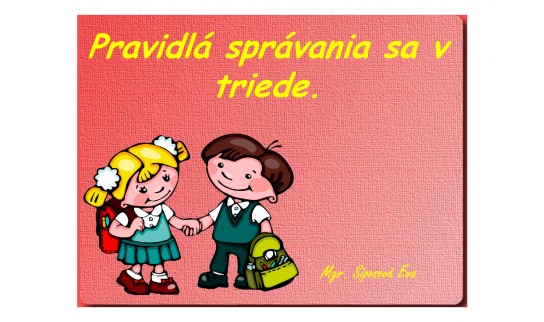 Na hodiny chodím v tichosti a včasPozdraviť sa to ja viem, ešte sa aj usmejemPoužívam slušné slová, viem poprosiť, poďakovaťZostávam sedieť na mieste, pokiaľ nedostanem iné pokynyPočúvam hneď na prvýkrátPrihlásim sa, keď chcem niečo povedaťMám úctu k ostatným, k ich práci a majetkuVšetci v triede máme radi, keď nekričia kamarátiKaždý je tvoj kamarát, pomôž im a maj ich rádPo škole nikdy nebehám, papuče si na nohy dámNa bezpečnosť pozor dávam, predídem tak nehodámČo nechceš aby robili tebe, nerob ani ty druhýmRešpektujeme a ceníme si názory druhýchPomáhame si navzájom, neubližujeme siNehovor nepekné slová druhýmRozmýšľaj nad peknými vecami, ktoré povieš ostatným.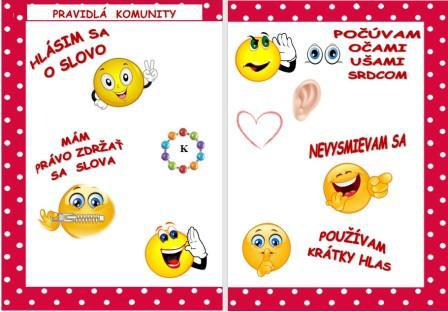 